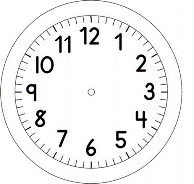 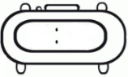 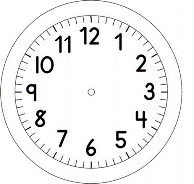 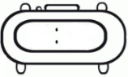 PORTUGUÊS-LER E ESCREVER É UM PRAZER!  ON-LINEA TURMA DO 1º ANO EM QUADRINHOS!OBSERVE A IMAGEN NO QUADRO A SEGUIR.  ESCREVA NOS BALÕES, A IDEIA CORRESPONDENTE À IMAGEM.   ESCREVA O  SEU NOME, NA ETIQUETA, EMBAIXO DO BALÃO. 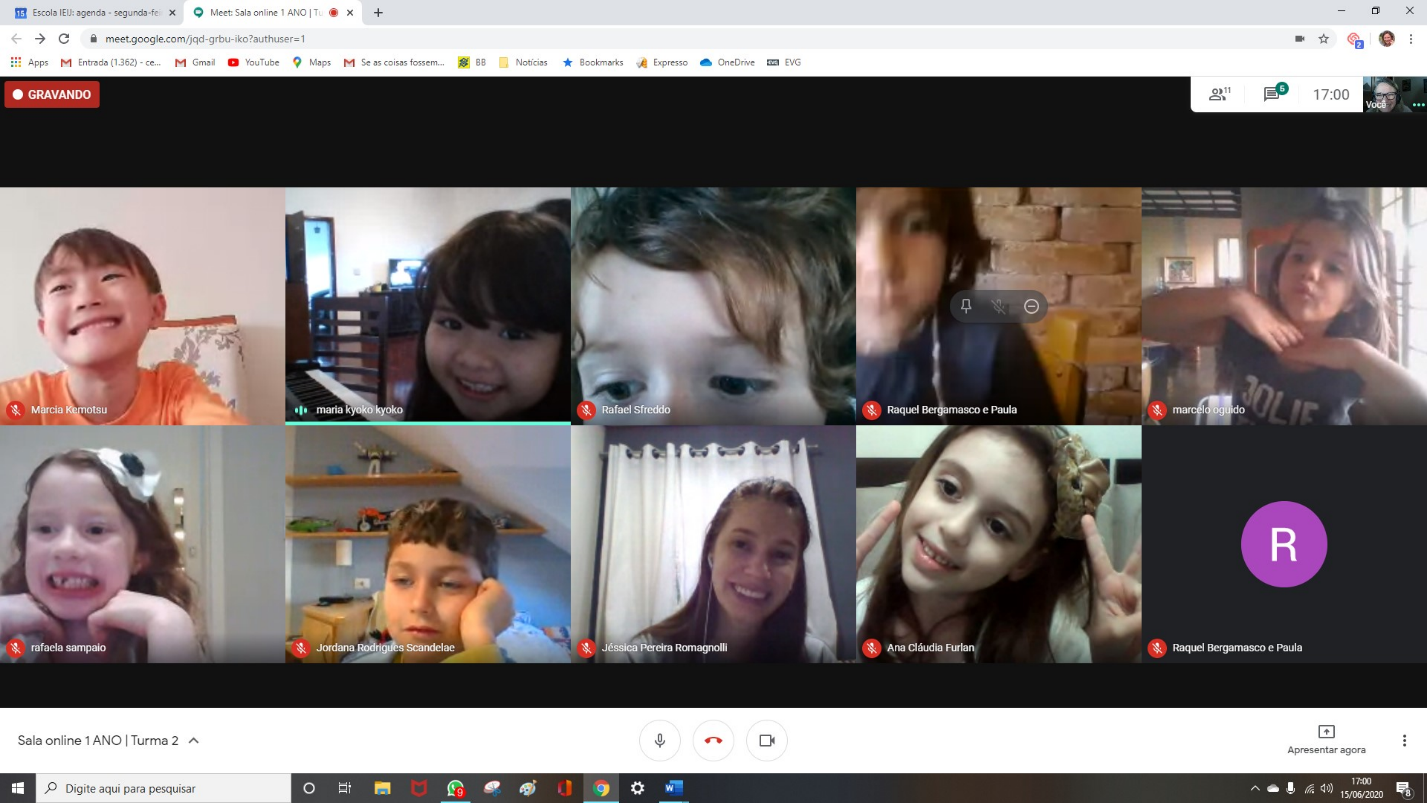 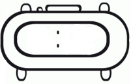 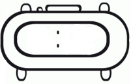 